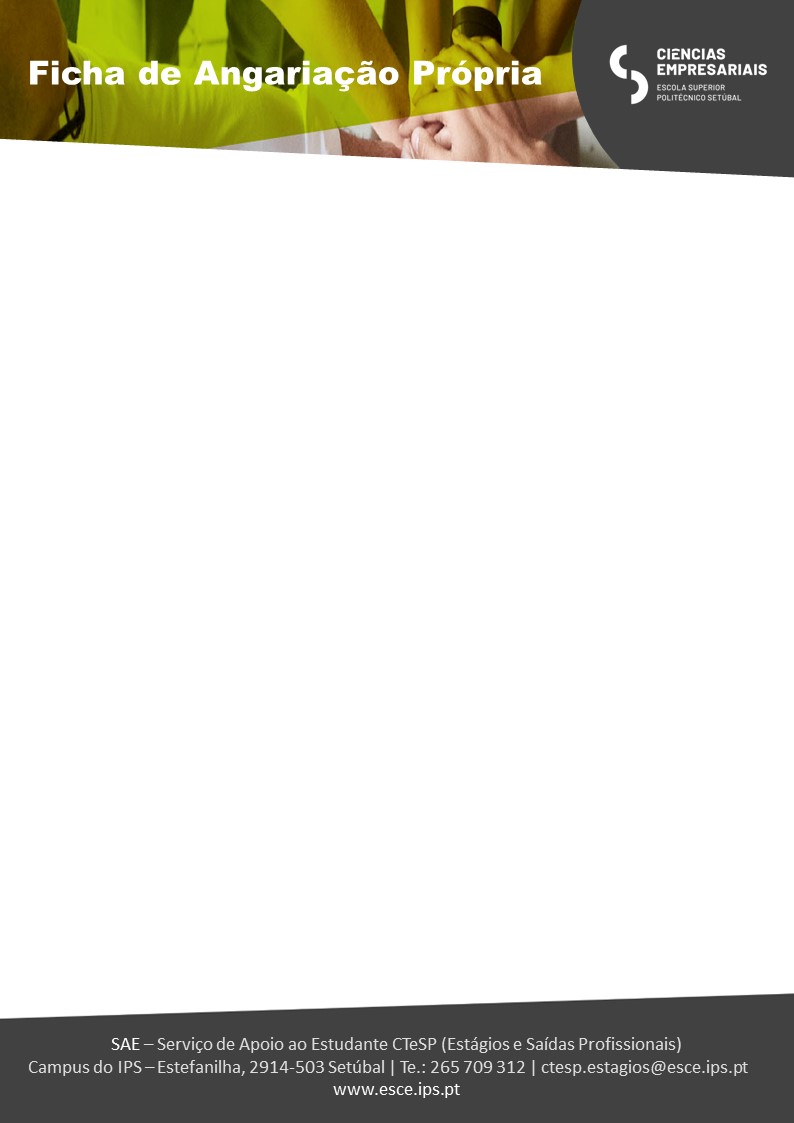 Validação: _____________	        CTeSP: Apoio à Gestão das Organizações SociaisIDENTIFICAÇÃO DA ORGANIZAÇÃOIDENTIFICAÇÃO DA ORGANIZAÇÃONome: Nome: Morada: Morada: Código-Postal: Localidade: Telefone geral: NIPC/NIF: Setor de atividade:Setor de atividade:Número de trabalhadores: até 10 [ ] de 11 a 20[ ] de 21 a 50[ ] mais de 51[ ]Número de trabalhadores: até 10 [ ] de 11 a 20[ ] de 21 a 50[ ] mais de 51[ ]IDENTIFICAÇÃO DA PESSOA A CONTATAR NA ORGANIZAÇÃOIDENTIFICAÇÃO DA PESSOA A CONTATAR NA ORGANIZAÇÃONome: Função:email: Telefone:IDENTIFICAÇÃO DO ESTÁGIOIDENTIFICAÇÃO DO ESTÁGIOConcelho:Localidade: Descrição:Descrição:ÁREAS DE TRABALHO (menor relevância 1 | maior relevância 5)ÁREAS DE TRABALHO (menor relevância 1 | maior relevância 5)Apoio Administrativo:Apoio à Gestão Financeira e Contabilidade:Organização e Gestão de Processos e Gestão de Eventos:Marketing Social e Comunicação:Elaboração de projetos no âmbito de programas de apoio:Outros:APOIOSAPOIOSSubsídio de transporte:Subsídio de alimentação: Outros: 